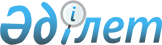 "Мемлекеттік тұрғын үй қорынан тұрғынжайды (коммуналдық тұрғын үй қорынан) пайдаланғаны үшін төлемақы мөлшерін белгілеу туралы" Қызылорда облысы Жалағаш ауданы әкімдігінің 2021 жылғы 9 сәуірдегі №74 қаулысына өзгеріс енгізу туралыҚызылорда облысы Жалағаш ауданы әкімдігінің 2022 жылғы 20 қыркүйектегі № 188 қаулысы. Қазақстан Республикасының Әділет министрлігінде 2022 жылғы 4 қазанда № 30009 болып тіркелді
      Жалағаш ауданы әкімдігі ҚАУЛЫ ЕТЕДІ:
      1. "Мемлекеттік тұрғын үй қорынан тұрғынжайды (коммуналдық тұрғын үй қорынан) пайдаланғаны үшін төлемақы мөлшерін белгілеу туралы" Қызылорда облысы Жалағаш ауданы әкімдігінің 2021 жылғы 9 сәуірдегі № 74 қаулысына (нормативтік құқықтық актілерді мемлекеттік тіркеу Тізілімінде № 8293 болып тіркелген) мынадай өзгеріс енгізілсін:
      көрсетілген қаулының 1-қосымшасы осы қаулының қосымшасына сәйкес жаңа редакцияда жазылсын.
      2. "Жалағаш аудандық тұрғын үй-коммуналдық шаруашылық, жолаушылар көлігі және автомобиль жолдары бөлімі" коммуналдық мемлекеттік мекемесі Қазақстан Республикасының заңнамасында белгіленген тәртіпте:
      1) осы қаулының Қазақстан Республикасының Әділет министрлігінде мемлекеттік тіркелуін;
      2) осы қаулыны ресми жарияланғаннан кейін оның Жалағаш ауданы әкімдігінің интернет-ресурсында орналастырылуын қамтамасыз етсін.
      3. Осы қаулы оның алғашқы ресми жарияланған күнінен бастап қолданысқа енгізіледі. Мемлекеттік тұрғын үй қорынан тұрғынжайды (коммуналдық тұрғын үй қорынан) пайдаланғаны үшін төлемақы мөлшері
					© 2012. Қазақстан Республикасы Әділет министрлігінің «Қазақстан Республикасының Заңнама және құқықтық ақпарат институты» ШЖҚ РМК
				
      Жалағаш ауданының әкімі 

А. Есжанов
Жалағаш ауданы әкімдігінің
2022 жылғы 20 қыркүйектегі
№ 188 қаулысына қосымшаЖалағаш ауданы әкімдігінің
2021 жылғы 9 сәуірдегі
№ 74 қаулысына 1-қосымша
№
Тұрғынжайдың мекенжайы
Айына бір шаршы
метр үшін төлемақы мөлшері (теңге)
1
2
3
1
Жалағаш кенті, Әйтеке би көшесі 17 үй
13 теңге 85 тиын
2
Жалағаш кенті, Әйтеке би көшесі 119 үй
36 теңге 07 тиын
3
Жалағаш кенті, Төле би көшесі 25 үй
46 теңге 65 тиын
4
Жалағаш кенті, Қазыбек би көшесі 53 үй
27 теңге 06 тиын
5
Жалағаш кенті, Алдаберген Бисенов көшесі 9 үй
22 теңге 49 тиын
6
Жалағаш кенті, Иван Панфилов көшесі 36 үй, 1 пәтер
83 теңге 94 тиын
7
Жалағаш кенті, Мүбарак Тәйтіков көшесі 2 үй
72 теңге 58 тиын
8
Жалағаш кенті, Мүбарак Тәйтіков көшесі 11 үй
72 теңге 58 тиын
9
Жалағаш кенті, Мүбарак Тәйтіков көшесі 12 үй
72 теңге 58 тиын
10
Жалағаш кенті, Мүбарак Тәйтіков көшесі 13 үй
72 теңге 58 тиын
11
 Жалағаш кенті, Ілияс Нүркенов көшесі 47 үй
115 теңге 61 тиын
12
Жалағаш кенті, Ілияс Нүркенов көшесі 49 үй
115 теңге 61 тиын
13
Жалағаш кенті, Ілияс Нүркенов көшесі 51 үй
115 теңге 61 тиын
14
Жалағаш кенті, Ілияс Нүркенов көшесі 53 үй
115 теңге 61 тиын
15
Жалағаш кенті, Ілияс Нүркенов көшесі 55 үй
115 теңге 61 тиын
16
Жалағаш кенті, Ілияс Нүркенов көшесі 68 үй
115 теңге 61 тиын
17
Жалағаш кенті, Ілияс Нүркенов көшесі 70 үй
115 теңге 61 тиын
18
Жалағаш кенті, Ілияс Нүркенов көшесі 72 үй
115 теңге 61 тиын
19
Жалағаш кенті, Ілияс Нүркенов көшесі 74 үй
115 теңге 61 тиын
20
Жалағаш кенті, Ілияс Нүркенов көшесі 76 үй
115 теңге 61 тиын
21
Жалағаш кенті, Мысық би көшесі 55 үй
115 теңге 61 тиын
22
Жалағаш кенті, Мысық би көшесі 57 үй
115 теңге 61 тиын
23
Жалағаш кенті, Мысық би көшесі 59 үй
115 теңге 61 тиын
24
Жалағаш кенті, Мысық би көшесі 61 үй
115 теңге 61 тиын
25
Жалағаш кенті, Мысық би көшесі 63 үй
115 теңге 61 тиын
26
Жалағаш кенті, Шоқан Уалиханов көшесі 64 үй
115 теңге 61 тиын
27
Жалағаш кенті, Шоқан Уалиханов көшесі 66 үй
115 теңге 61 тиын
28
Жалағаш кенті, Шоқан Уалиханов көшесі 68 үй
115 теңге 61 тиын
29
Жалағаш кенті, Шоқан Уалиханов көшесі 70 үй
115 теңге 61 тиын
30
Жалағаш кенті, Шоқан Уалиханов көшесі 72 үй
115 теңге 61 тиын
31
Жалағаш кенті, Шоқан Уалиханов көшесі 74 үй
115 теңге 61 тиын
32
Жалағаш кенті, Шоқан Уалиханов көшесі 76 үй
115 теңге 61 тиын
33
Жалағаш кенті, Шоқан Уалиханов көшесі 78 үй
115 теңге 61 тиын
34
Жалағаш кенті, Шоқан Уалиханов көшесі 80 үй
115 теңге 61 тиын
35
Жалағаш кенті, Шоқан Уалиханов көшесі 82 үй
115 теңге 61 тиын
36
Жалағаш кенті, Шоқан Уалиханов көшесі 84 үй
115 теңге 61 тиын
37
Жалағаш кенті, Шоқан Уалиханов көшесі 86 үй
115 теңге 61 тиын
38
Жалағаш кенті, Шоқан Уалиханов көшесі 88 үй
115 теңге 61 тиын
39
Жалағаш кенті, Шоқан Уалиханов көшесі 90 үй
115 теңге 61 тиын
40
Жалағаш кенті, Шоқан Уалиханов көшесі 92 үй
115 теңге 61 тиын
41
Аққұм ауылы, Хамза Сарбасов көшесі 7 үй
3 теңге 40 тиын
42
Аққыр ауылы, Ыдырыс Ақмырзаев көшесі 15 үй
3 теңге 05 тиын
43
Бұқарбай батыр ауылы, Абай Құнанбаев көшесі 30 үй, 2 пәтер
13 теңге 25 тиын
44
Бұқарбай батыр ауылы, Бұқарбай батыр көшесі 10 үй
2 теңге 96 тиын
45
Еңбек ауылы, Мардан Байділдаев көшесі 15 үй
2 теңге 96 тиын
46
Қаракеткен ауылы, Қалмахан Кәрібаев көшесі 21 үй
10 теңге 81 тиын
47
Мәдениет ауылы, Жақай Тайшиев көшесі 5 үй, 1 пәтер
10 теңге 35 тиын
48
Мөрәлі Шәменов ауылы, Мәден Қалжанов көшесі 8 үй
10 теңге 81 тиын
49
Мөрәлі Шәменов ауылы, Мәден Қалжанов көшесі 10 үй
10 теңге 81 тиын
50
Таң ауылы, Манақ батыр көшесі 2 үй
10 теңге 81 тиын
51
Таң ауылы, Манақ батыр көшесі 6 үй
3 теңге 30 тиын